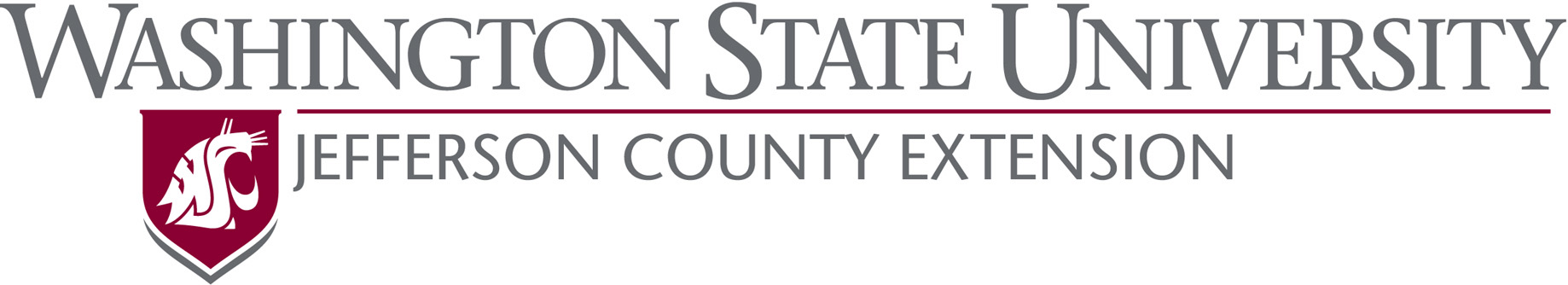 2019 WSU Jefferson County  BEACH NATURALIST APPLICATIONThank you for your interest in the 2019 WSU Jefferson Beach Naturalist Course. The 2019 course will be held on Thursdays, March 21 through April 25, from 9 am to 4 pm in the WSU Jefferson Extension classroom in Port Hadlock. We will be out in the field part of each day for tours and hands-on learning.Applications must be submitted by Thursday March 14, 2019. Enrollment is limited to 24 participants, so register early.  Course fee is $150.00 per person. Scholarships are available for those in need. For more information about the course, visit our website:Website: http://jefferson.wsu.edu, then click on Water & Natural ResourcesThere will be an optional orientation meeting on Wed. March 13, 2019 at 1 pm at the WSU Extension classroom, 121 Oak Bay Rd, Port Townsend, WA 98339.  Please join us.Name: 													Address: 												City: 							       Zip Code: 			Day Phone: 					 Mobile Phone: 					Email Address: ________________________________________________________	Emergency contact person:	     				Relationship to you:      		  Emergency contact phone #: 										Service Commitment:  After completing this training course, you will be asked to return 40 hours of community volunteer service over the following year.  Are you willing and able to make that commitment?   		Yes________   No_______Photo Release:  We will take photos during the class.  May we use your likeness and voice in photography, video or audio for the WSU Beach Naturalist programs publications and website for no reimbursement or valuable consideration?				Yes _______     No_______Signature___________________________________________________ Date_____________________(If submitting electronically, please type name here and you can initial it on the first day of class.)(Page 2 of Beach Naturalist Application)Why do you want to take the WSU Beach Naturalist course?   																		What topics do you hope to learn about in this training?						What kinds of volunteer activities interest you?   																																	Please list examples of previous volunteer activities:  _____________________________________________ 																																													Do you have any degrees, special training, hobbies or interests?  Please list: 																What is/was your profession/career? ________________________________________________How are your computer skills (circle one)?    Excellent    Fair    Okay if I’m trained     Not so greatHow did you hear about the WSU Beach Naturalist program? _____________________________________________________________________________	Application Deadline:  Received by March 14, 2019Payment of $150.00 is due by the first day of class, March 21, 2019. Email address:		Cheryl Lowe, Water Programs Coordinator, cheryl.lowe@wsu.edu Mail address: 		Beach Naturalists, WSU Ext, 121 Oak Bay Rd, Port Hadlock, WA 98339Questions?  Call Cheryl at 360-379-5610 x 230 or email at Cheryl.lowe@wsu.edu   WSU Extension programs and employment are available to all without discrimination. Evidence of noncompliance may be reported through your local Extension office. Reasonable accommodations will be made for persons with disabilities and special needs; contact WSU Extension at 360 379-5610 ext. 230 at least two weeks prior to the event.